K’S PRECIOUS CARE LEARNING CENTER APPLICATION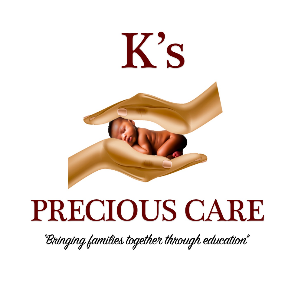 EMPLOYMENT INFORMAITONCARE INFORMATIONPAYMENT INFORMATIONOTHER INFORMATIONSIBLINGS/REFERRALSSIGNATURESI REALIZE THIS IS A PRE-APPLICATION FOR K’S PRECIOUS CARE LEARNING CENTER AND IS NOT HELD ACCOUNTABLE TO PAY TO HOLD A SLOT IN CHILDCARE.  I ALSO REALIZE THAT I WILL BE CALLED FOR AN INTERVIEW WHEN CONTACTED BY THE FACILITY.NAME OF CHILD:NAME OF CHILD:DATE OF BIRTH:DATE OF BIRTH:CURRENT ADDRESS:CITY:CITY:PHONE:NAME OF PARENTS:NAME OF PARENTS:NAME OF PARENTS:NAME OF PARENTS:EMAIL:EMAIL:PARENTS ARE: M   D  SP  W  S  PARENTS ARE: M   D  SP  W  S  MOTHER EMPLOYER/SCHOOLHOURS:FATHER EMPLOYER/SCHOOLHOURS:DATE CHLD CARE IS NEEDED:                                                                                                                                                             DATE  CHILDCARE IS APPROVED TO BEGIN:DATE CHLD CARE IS NEEDED:                                                                                                                                                             DATE  CHILDCARE IS APPROVED TO BEGIN:PRIGRAM CHOICE:  INFANT  TODDLER  PRE-K  BEFORE/ AFTER SCHOOL  EVENING  SUMMERHOURS NEEDED:FULL TIME            PART TIME                SEASONALSUGGESTED PROGRAMHOW WILL YOU BE MAKING PAYMENT            CASH      DHS      OTHERWILL YOUR CHILD PARTICIPATE IN FOOD PROGRAM:   Y       N                                   WILL YOUR CHILD PARTICIPATE IN FOOD PROGRAM:   Y       N                                   WILL YOUR CHILD PARTICIPATE IN FOOD PROGRAM:   Y       N                                   DOES YOUR CHILD HAVE FOOD ALLEGIES:MILK PREFERENCEPEANUT ALLERGY:DOES YOUR CHILD HAVE SEASONAL ALLERGIES:TYPE:MEDICATION/TREATMENT:NAMEAGESCHOOLNAMEAGESCHOOLNAMEAGESCHOOLNAMEAGESCHOOLSIGNATUREE OF PARENTDATESIGNATURE OF DIRECTORDATE